Publicado en Barcelona el 14/12/2021 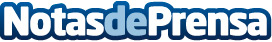 Ralarsa apoya la élite del motor en el Dakar 2022En esta 44ª edición del Rally Dakar, Ralarsa tendrá un papel protagonista ya que será espónsor del camión del equipo de FN Speed Team, un equipo que participará por cuarta vez y que será el conjunto español con mayor número de participantesDatos de contacto:Auto Cristal Ralarsa667244246 659793582Nota de prensa publicada en: https://www.notasdeprensa.es/ralarsa-apoya-la-elite-del-motor-en-el-dakar Categorias: Internacional Motociclismo Marketing Industria Automotriz http://www.notasdeprensa.es